
2024 Community Service Award
Nomination Form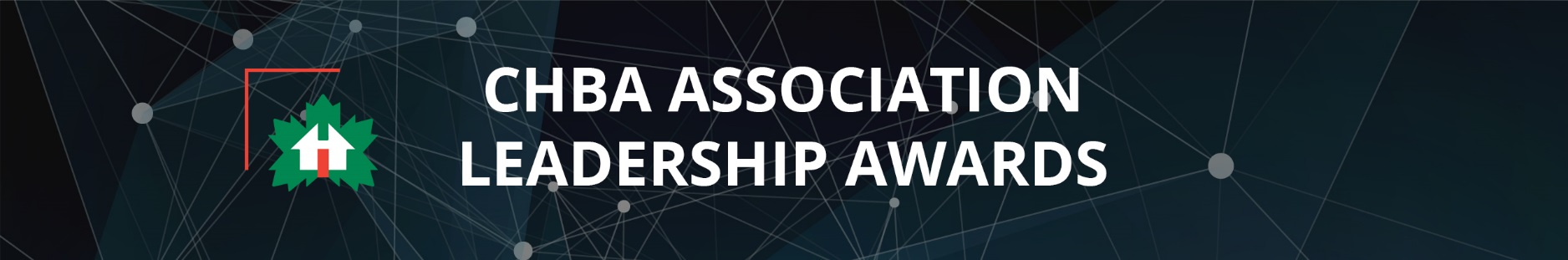 Award ObjectiveTo recognize a local or provincial HBA for their community service or charitable projects that demonstrate the commitment of the housing industry to making a difference in the quality of life in their communities. 
EligibilityAll Local and Provincial HBAs are eligible to receive this awardCommunity Service and/or Charitable Projects referenced in entries must be for initiatives undertaken in 2023 and may be supported by community/charitable activities that were initiated prior to 2023 that continued throughout 2023.
To SubmitEmail completed form and any support documents to eoc@chba.ca.
Questions for CompletionIn point form, describe the involvement of your HBA in community/charitable projects in 2023 and how it has made a difference in the quality of life in your community. Be sure to identify any activity that was new in 2023 and any activity that was continued from previous years.1. New Community/Charitable Project Activity and Impact on Community (25 points)


2. Continuing Community/Charitable Project Activity and Impact on Community (10 points)3. Member Involvement (40 points)
4. Partnerships with Community/Charitable Organizations (15 points)
5. Media and Public Participation/Recognition (10 points)Supporting InformationUp to 4 PDF attachments that would lend support to the entry. Examples could include photos from events, promotional materials, media releases and coverage, etc.